Руководителям всех форм собственности                                                                          Карталинского муниципального района      Администрация Карталинского муниципального района направляет  руководителям организаций, предприятий, учреждений  для исполнения  рекомендаций  оперативного штаба по координации проведения мероприятий по профилактике  гриппа и ОРВИ в период эпидемии на территории Челябинской области, Федеральной службы по надзору в сфере защиты прав потребителей и благополучия человека по профилактике новой коронавирусной  инфекции (COVID-19)  среди работников.Приложение: на 4 листахВедущий специалист в области охраны труда                             Анохина У.В.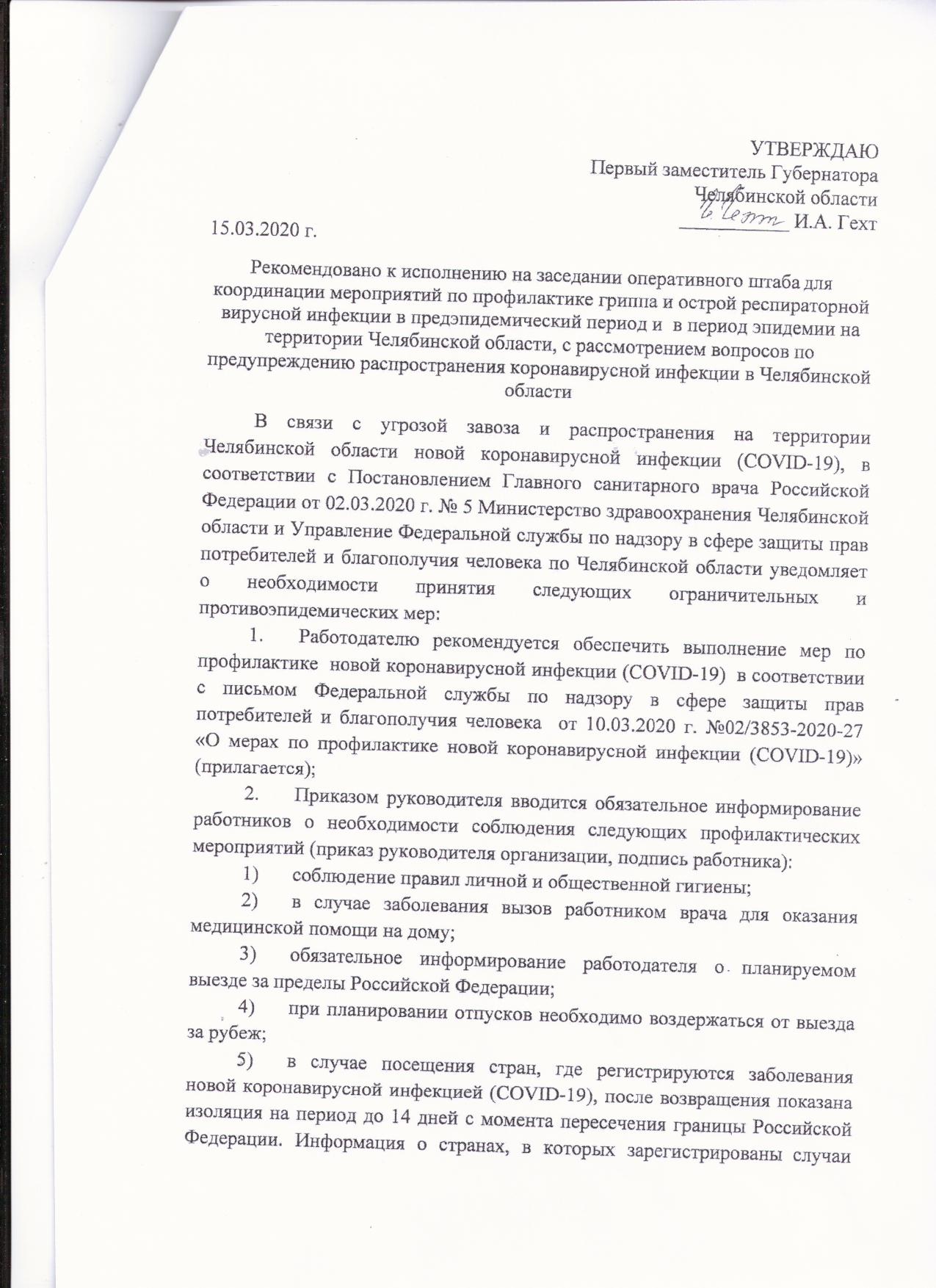 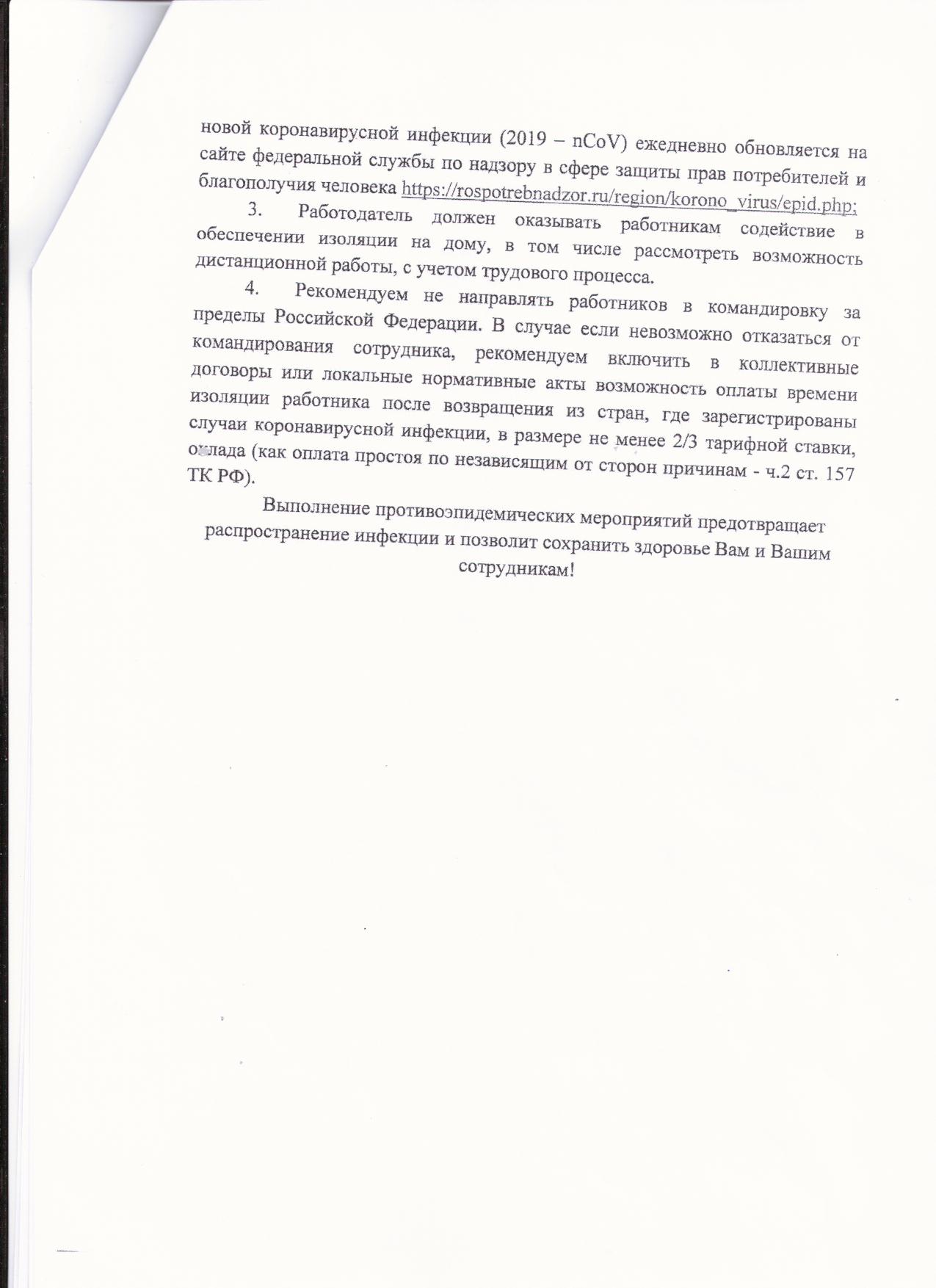 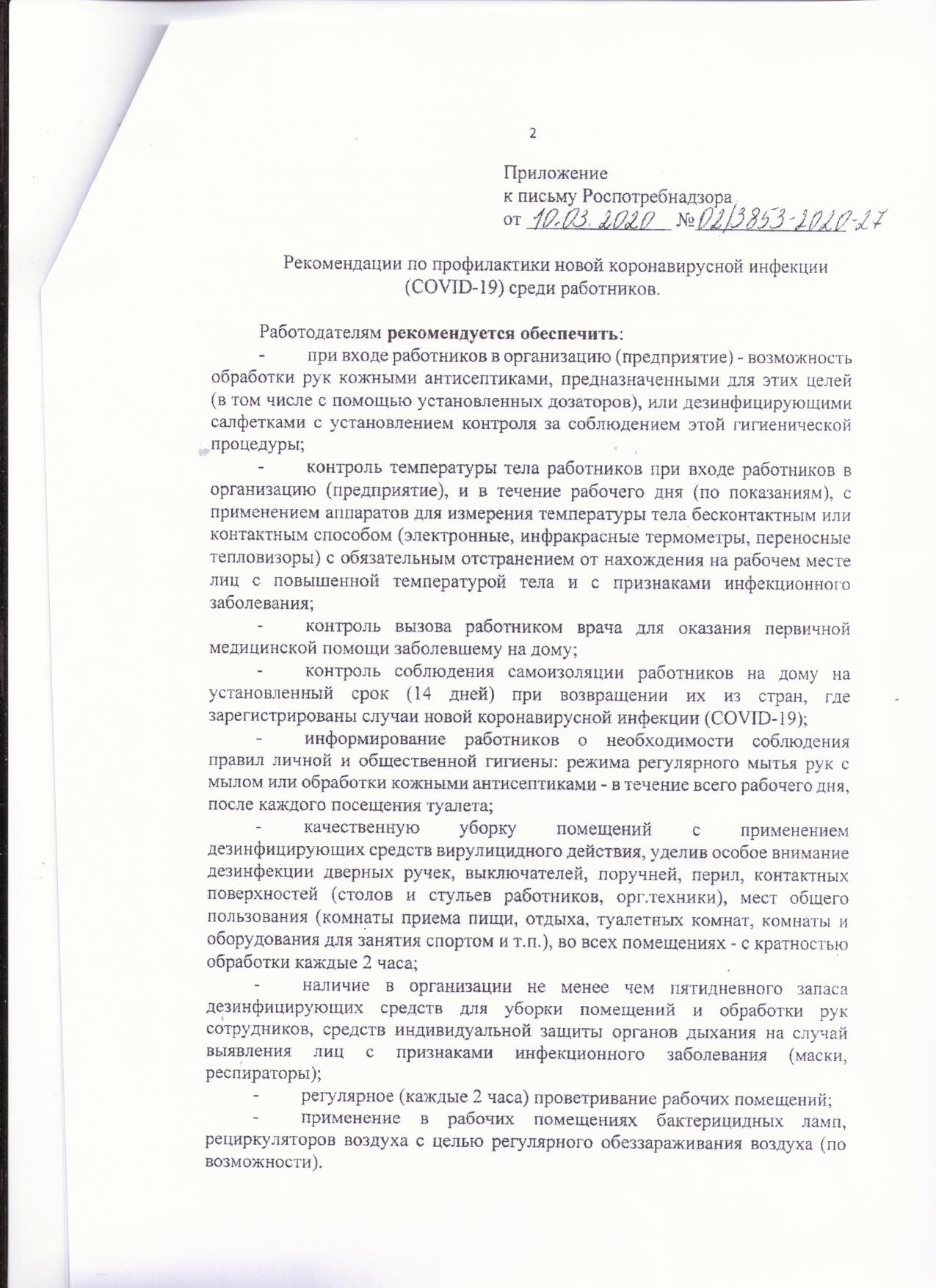 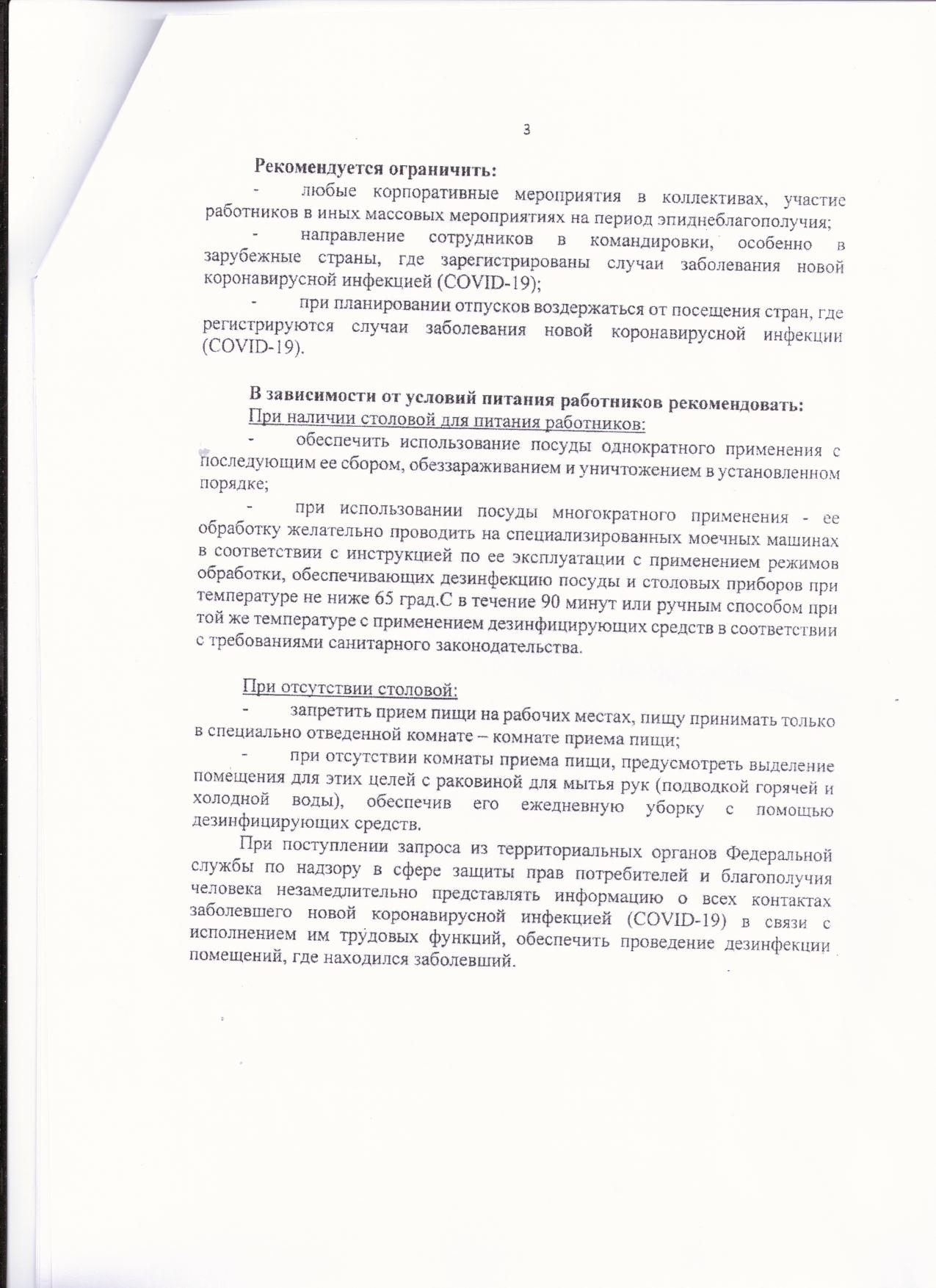 